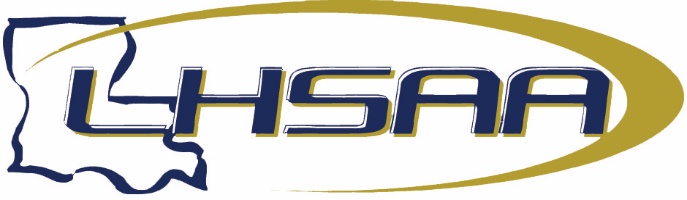 2023-24 ALL-ACADEMIC BOYS SWIMMING TEAMNameYearSchoolSportClassDivisionGPABryson Borne2023-24Archbishop RummelSW5AII4.0000George Guice2023-24Baton RougeSW5AI4.0000Noah Castaneda2023-24BerwickSW3AIII4.0000David Murphy2023-24East AscensionSW5AI4.0000Owen Broussard2023-24Episcopal of AcadianaSWBIV4.0000Linus Sommerfeld2023-24HammondSW5AI4.0000Ali Habib2023-24LafayetteSW5AI4.0000Gavin Bech2023-24LakeshoreSW4AII4.0000Reece Armagost2023-24Loyola PrepSW2AIII4.0000Joshua Dolese2023-24MandevilleSW5AI4.0000Owen Campbell2023-24Pope John Paul IISW2AIV4.0000Rhett Adam2023-24SalmenSW4AII4.0000Cody LeBoeuf2023-24South TerrebonneSW4AII4.0000Carson Weber2023-24St. CharlesSW2AIII4.0000Toranto Rodolphe2023-24St. Thomas MoreSW4AII4.0000Nicholas Sanders2023-24TerrebonneSW5AII4.0000Duke Stein2023-24University LabSW3AIII4.0000